会员注册申请流程登陆地址：http://app01.cast.org.cn:7001/cast/reg.jsp?sid=E661）第一步 填写会员信息 小贴士：请各位老师同学一定要将专业委员会或分会这项选对会员类别：老师及社会人士暂时只能申请普通会员          院校学生只能暂时申请学生会员小贴士：请各位老师同学填选“专业委员会或分会”时务必填选正确，其他部分资料请务必将全部信息填写完整（以便后续工作顺利进行）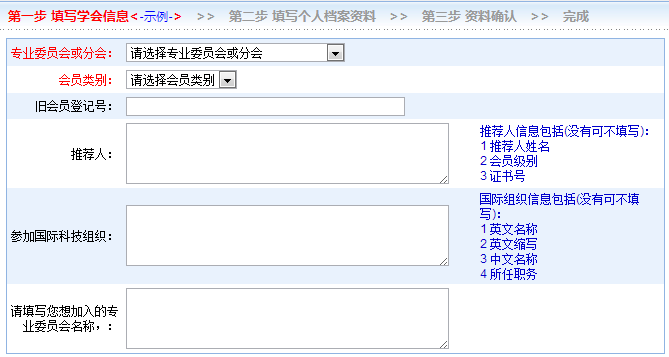 2)第二步 填写个人档案资料 资料请务必将全部信息填写完整（以便后续工作顺利进行）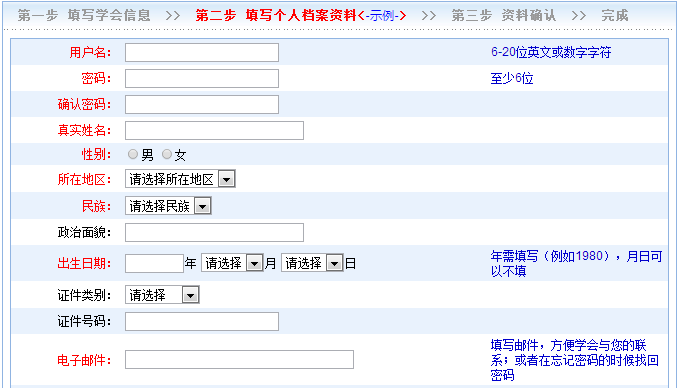 3）第三步 资料确认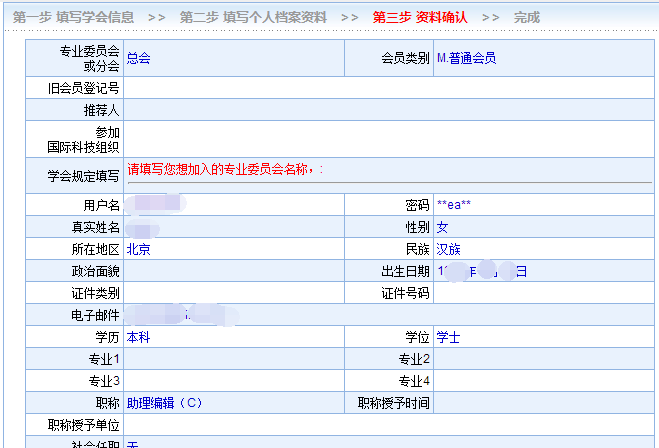 4）第四步 提交成功 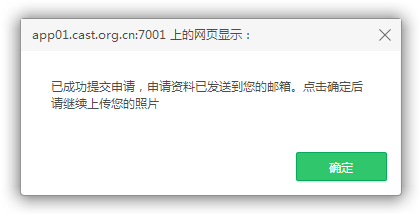 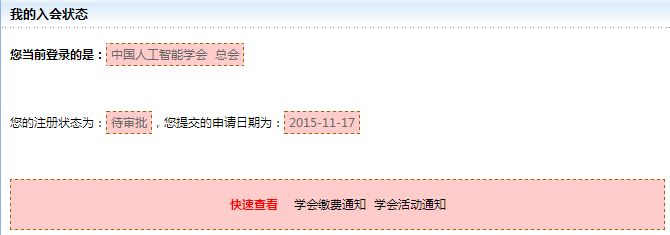 5）第五步 查看注册邮箱 是否已经收到提交成功回执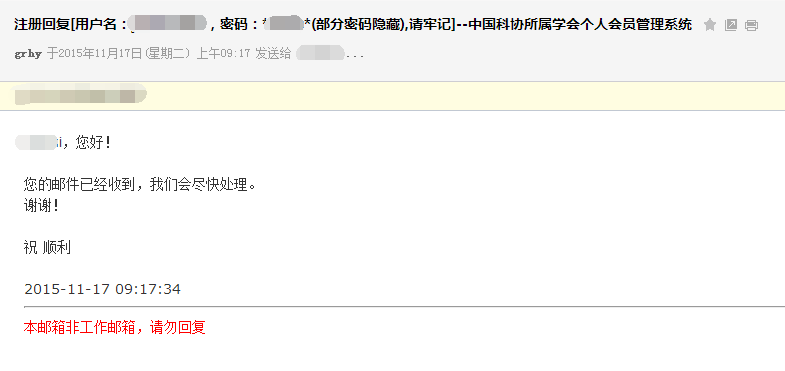 6）耐心等待人工智能相关工作人员从系统内部进行二审邮件发送发送邮件如下 附带附件1  学会微信二维码  附带附件2  学会会费缴纳通知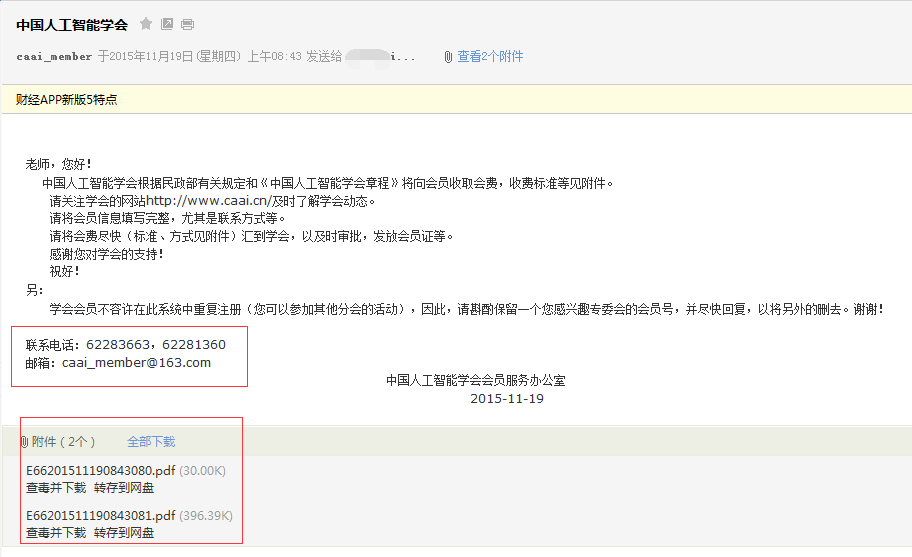 7）如有咨询可电话010-62283663 学会会员负责人 孙老师沟通会费事宜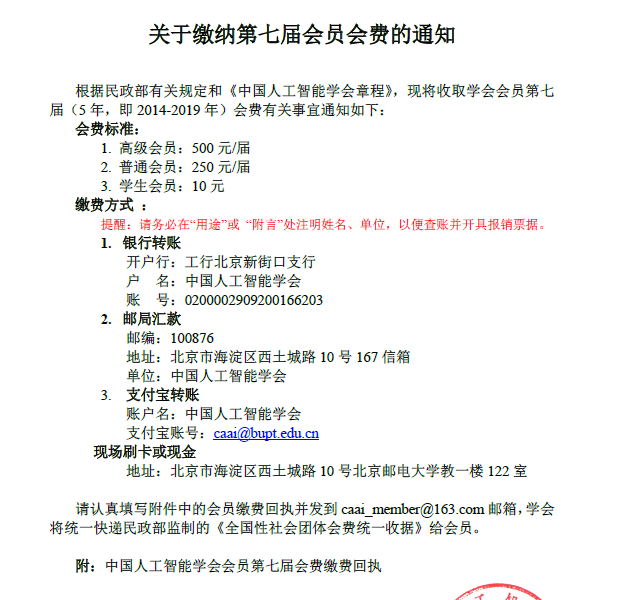 